	Fecha de actualización 14/03/2024                                       Nombre y cargo del Responsable de Generar: Jorge Niño                                                        	                                   Proyectos Institucionales                                                                Nombre y cargo del Responsable de Actualizar: Esbeidy Crespo                                                                                     Jefe Depto. de EstadísticaPLANTA DOCENTE 2024 (marzo)En el análisis de los 983 PTC que integran las DES, se observa que el 46.2% son mujeres y el 53.8% hombres. También se destaca que un 96.54% que cuenta con formación de nivel posgrado. Este indicador subraya el alto nivel académico y la especialización la planta docente.Además, el 54.83% de los PTC cuenta con el perfil PRODEP, mientras que en el ámbito de los Cuerpos Académicos (CA), un significativo 46.69% de los PTC participa activamente en estos grupos, consolidando así una gran dedicación a la investigación y a la generación de conocimiento de alto impacto. Cabe mencionar, que 27 PTC se encuentran por ingresar a un CA reconocido por PRODEP debido al proceso de cambios en CA, y aún no se han registrado, los cuáles en total completarían un 49.44%.En la siguiente tabla se presenta la capacidad académica por DES:Tabla 1. Capacidad Académica de las DES 2023.Fuente: Dirección de Planeación.Perfil PRODEP 2024En las recientes convocatorias del Programa para el Desarrollo Profesional Docente (PRODEP) 2024, un total de 236 PTC están participando en la modalidad de Reconocimiento a Perfil Deseable, 142 están participando para renovar su reconocimiento y 94 PTC aspirantes a obtenerlo por primera ocasión o para recuperar el reconocimiento.Gráfica 1. PTC participantes para el Reconocimiento al Perfil Deseable PRODEP 2024.Fuente: Dirección de Planeación.A lo largo de los últimos años, se ha observado un crecimiento continuo en el número de Profesores de Tiempo Completo con reconocimiento al Perfil Deseable PRODEP en la institución. En el año 2017, se contaba con 378 profesores, cifra que ha experimentado un constante ascenso. En 2018, el número se elevó a 417, marcando el inicio de una tendencia al alza que se consolidó en 2019 con 470 profesores. En 2020, la cifra general continuó su progresión, alcanzando los 505 profesores. Aunque hubo una ligera disminución en 2021 con 494, la tendencia positiva se restableció en 2022 con 534 profesores. El año más reciente, 2023, ha registrado un nuevo récord con 539 profesores de tiempo completo con Perfil Deseable, subrayando el compromiso constante de la institución con la calidad y especialización de la planta docente (ver gráfica 2).Gráfica 2. Evolución de los PTC con reconocimiento al Perfil PRODEP 2017 a 2023.Fuente: Dirección de Planeación.Cuerpos Académicos PRODEPDurante los últimos seis años, se ha observado un progresivo fortalecimiento de los Cuerpos Académicos en la UAdeC. En el año 2017, se contaba con 14 CA consolidados, 31 en consolidación y 32 en formación, marcando el inicio de un compromiso continuo con la excelencia académica. Este compromiso se tradujo en un crecimiento constante a lo largo de los años siguientes. En 2018, los CA consolidados aumentaron a 17, mientras que los CA en consolidación y en formación se mantuvieron sólidos en 31 y 36, respectivamente.En el año 2019, se registró un incremento significativo con 21 CA consolidados, indicando un avance constante en la calidad y cantidad de los cuerpos académicos. Mientras tanto, los CA en consolidación disminuyeron ligeramente a 25, y los CA en formación alcanzaron un punto máximo de 44. La tendencia positiva continuó en los años sucesivos, con aumentos en los tres grados de consolidación en 2020 y 2021.En 2022, la consolidación de los cuerpos académicos alcanzó un nuevo logro con 27 CA consolidados, y se evidenció un aumento en los CA en consolidación y en formación, llegando a 38 y 45, respectivamente. En el año 2023, se conservaron la cantidad de CA registrados respecto al año pasado, sin embargo, se obtuvieron mejoras en los grados de consolidación con 29 CA Consolidados y 40 CA En Consolidación que representan un porcentaje del 62.72% (CA+CAEC), y 41 CA En Formación.A la fecha se encuentran 4 Cuerpos Académicos en proceso de réplica que podrían mejorar en los niveles de Consolidación.En la siguiente gráfica y tabla se observa el avance reportado por los Cuerpos Académicos:Gráfica 3. Evolución del grado de consolidación de los Cuerpos Académicos de 2017 a 2023.Fuente: Dirección de Planeación.Tabla 2. Evolución de la cantidad de Cuerpos Académicos reconocidos por PRODEP 2017 a 2023.Fuente: Dirección de Planeación.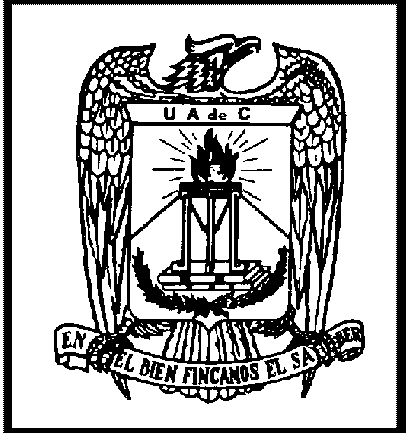      UNIVERSIDAD AUTÓNOMA DE COAHUILA                                  DIRECCIÓN DE PLANEACIÓNDESPTC%PTC femenino%PTC masculino% PTC posgrado% PTC Perfil PRODEP% de PTC en CA1003 ARQUITECTURA E INGENIERIA - UNIDAD SALTILLO8426.2%73.8%91.67%29.76%21.43%1004 CIENCIAS EXACTAS Y NATURALES - UNIDAD SALTILLO12651.6%48.4%99.21%75.407%75.40%1005 CIENCIAS ECONÓMICO ADMINISTRATIVAS - UNIDAD SALTILLO2958.6%41.4%96.55%65.52%37.93%1006 ARTE Y HUMANIDADES - UNIDAD SALTILLO6937.7%62.3%94.20%68.12%59.42%1007 CIENCIAS SOCIALES - UNIDAD SALTILLO9259.8%40.2%95.65%60.87%50.00%1008 CENTRO DE INVESTIGACIONES SOCIOECONÓMICAS - UNIDAD SALTILLO1127.3%72.7%100%100%100%1009 CIENCIAS SOCIALES - UNIDAD TORREÓN8446.4%53.6%97.62%38.10%26.19%1010 CIENCIAS ECONÓMICO ADMINISTRATIVAS - UNIDAD TORREÓN8142.0%58.0%96.30%39.51%38.27%1011 CIENCIAS DE LA SALUD - UNIDAD TORREÓN9255.4%44.6%100%64.13%60.87%1012 CONSTRUCCIÓN - UNIDAD TORREÓN2520%80%88%36%20%1013 CIENCIAS DE LA INGENIERIA - UNIDAD TORREÓN5641.1%58.9%98.21%51.79%41.07%1014 CONTADURIA Y ADMINISTRACIÓN - UNIDAD NORTE7458.1%41.9%95.95%40.54%29.73%1015 INGENIERIA Y PROCESOS - UNIDAD NORTE4731.9%68.1%93.62%42.55%42.55%1016 CIENCIAS EXTRACTIVAS - UNIDAD NORTE4744.7%55.3%95.74%76.60%65.96%1017 CIENCIAS DE LA SALUD - UNIDAD SALTILLO6653.0%47.0%100%59.09%40.91%Totales98346.2%53.8%96.54%54.83%46.69%AñoCA PRODEP201777201884201990202096202110620221102023110